Муниципальное бюджетное общеобразовательное учреждение средняя общеобразовательная школа №13 г. АзоваОтчет о результатах самообследования муниципального бюджетного общеобразовательного учреждения средней общеобразовательной МБОУ СОШ №13 г. Азова за 2020 годОбщие сведения об образовательной организацииОсновным видом деятельности Школы является реализация общеобразовательных программ начального общего, основного общего и среднего общего образования, образовательные программы дополнительного образования детей.II.Оценка системы управления организациейВ целях повышения уровня профессионального мастерства для педагогических работников школы организована деятельность 7 школьных методических объединений:- учителей начальных классов;- учителей математики и информатики;- учителей русского языка и литературы;- учителей технолого-эстетического цикла;- учителей иностранного языка;- учителей естественно-научного цикла;- классных руководителей.   В целом результатом работы школьных методических объединений стала выработка методических рекомендаций для различных категорий педагогов:1. Педагогический поиск и его влияние на решение проблем образования.2. Пути развития профессионального потенциала учителя.3. Технология игровой деятельности на уроках как фактор формирования ключевых компетенций учащихся в рамках перехода на ФГОС.4. Пути и средства обеспечения качества образования.5. Технология дистанционного обучения как средство реализации современных целей образования.6. Повышение качества образования в начальной школе в условиях реализации ФГОС через внедрение современных образовательных технологий.7. Роль учителя в создании условий для саморазвития младших школьников в процессе игровой и проектной деятельности.8. Создание развивающей образовательной среды: актуальные проблемы.По итогам 2020 года система управления Школой оценивается как эффективная, позволяющая учесть мнение работников и всех участников образовательных отношений. В следующем году изменение системы управления не планируется.В 2020 году систему управления внесли организационные изменения в связи с дистанционной работой и обучением. В перечень обязанностей заместителя директора по УВР добавили организацию контроля за созданием условий и качеством дистанционного обучения. Определили способы, чтобы оповещать учителей и собирать данные.III. Оценка образовательной деятельностиОбразовательная деятельность в Школе организуется в соответствии с Федеральным законом от 29.12.2012 № 273-ФЗ «Об образовании в Российской Федерации», ФГОС начального общего, основного общего и среднего общего образования, СП 2.4.3648-20 «Санитарно-эпидемиологические требования к организациям воспитания и обучения, отдыха и оздоровления детей и молодежи», основными образовательными программами по уровням, включая учебные планы, годовые календарные графики, расписанием занятий.Учебный план 1–4 классов ориентирован на 4-летний нормативный срок освоения основной образовательной программы начального общего образования (реализация ФГОС НОО), 5–9 классов – на 5-летний нормативный срок освоения основной образовательной программы основногообщего образования (реализация ФГОС ООО), 10–11 классов – на 2-летний нормативный срок освоения образовательной программы среднего общего образования (ФГОС СОО, БУП-2004).Воспитательная работаВоспитательная работа в школе ведется в соответствии с Программой воспитания и социализации обучающихся. Воспитательная система школы основана на интеграции урочной и внеурочной деятельности и активном взаимодействии школы с другими образовательными, культурными учреждениями, общественными организациями.Целью воспитательной работы (ВР) является воспитание грамотных и физически развитых патриотов Донского края, способных к адаптации и самореализации в современном обществе.Основные направления программы воспитания и социализации обучающихся МБОУ СОШ № 13:1. Гражданско-патриотическое2. Нравственное и духовное воспитание3. Воспитание положительного отношения к труду и творчеству4. Интеллектуальное воспитание5. Здоровьесберегающее воспитание6. Социокультурное и медиакультурное воспитание7. Культуротворческое и эстетическое воспитание8. Правовое воспитание и культура безопасности9. Воспитание семейных ценностей10. Формирование коммуникативной культуры11. Экологическое воспитаниеВ 2020 году Школа провела работу по профилактике употребления психоактивных веществ (ПАВ), формированию здорового образа жизни и воспитанию законопослушного поведения обучающихся. Мероприятия проводились с участием обучающихся и их родителей.Проводилась систематическая работа с родителями по разъяснению уголовной и административной ответственности за преступления и правонарушения, связанные с незаконным оборотом наркотиков, незаконным потреблением наркотиков и других ПАВ.Были организованы:выступление агитбригад, участие в фестивале «Мы выбираем жизнь!»;участие в конкурсе социальных плакатов «Я против ПАВ»;проведение классных часов и бесед на антинаркотические темы с использованием ИКТ-технологий;лекции с участием сотрудников МВДсоциально-психологическое тестирование на выявления «группы риска» употребления ПАВ (октябрь-ноябрь 2020).В 2020 году в план воспитательной работы школы были внесены значительные корректировки в связи со сложной эпидимиологической ситуацией, введением режима самоизоляции, дистанционного обучения, запрета проведения массовых мероприятий. Большая часть спортивных состязаний, творческие конкурсы были отменены. Некоторые мероприятия были проведены в онлайн-формате. Традиционные школьные мероприятия «Вечер встречи выпускников» (1 февраля 2020), «День патриотического воспитания» (21 февраля 2020), «Праздничный концерт ко Дню 8 Марта» (6 марта 2020) в прошли в обычном формате. Ниже в таблице представлены результаты участия в наиболее значимых конкурсах, фестивалях, смотрах, соревнованиях в 2020 году.Участие обучающихся в мероприятиях творческой направленности (конкурсы, смотры, фестивали) в 2020 году.Спортивные достижения школы в 2020 годуДополнительное образованиеДополнительное образование ведется по программам следующей направленности:социально-педагогическое;художественное;физкультурно-спортивное.Результаты работы школьной системы дополнительного образования представлены в таблице:IV. Содержание и качество подготовкиСтатистика показателей за 2017–2020 годыПриведенная статистика показывает, что положительная динамика успешного освоения основных образовательных программ сохраняется, при этом стабильно растет количество обучающихся Школы.Профильного и углубленного обучения в Школе нет. В 2020 году Школа продолжает успешно реализовывать рабочие программы «Второй иностранный язык: немецкий», «Родной язык: русский», «Родная литература: русская», которые внесли в основные образовательные программы основного общего и среднего общего образования в 2019 году.В 2020 году в результате введения ограничительных мер в связи с распространением коронавирусной инфекции часть образовательных программ в 2019/20 учебном году пришлось реализовывать с применением электронного обучения и дистанционных образовательных технологий. Для этого использовались федеральные и региональные информационные ресурсы, в частности, платформа Учи.ру, Российская электронная школа, платформа Фоксфорд , Я-класс, Гугл-формы. Результаты педагогического анализа, проведенного по итогам освоения образовательных программ в дистанционном режиме, свидетельствуют о снижении результативности образовательной деятельности в начальной и основной школе. Причину данной ситуации видим в следующем:−недостаточное обеспечение обучающихся техническими средствами обучения –компьютерами, ноутбуками и др., высокоскоростным интернетом;−недостаточное внимание родителей (законных представителей) обучающихся при организации домашней обстановки, способствующей успешному освоению образовательных программ;−неуспешность работников Школы в установлении полноценного взаимодействия с родителями, проведении достаточных разъяснений о включенности в дистанционные занятия и значимости их для обучающихся.Исходя из сложившейся ситуации, в плане работы Школы на 2021 год были предусмотрены мероприятия, минимизирующие выявленные дефициты знаний.Краткий анализ динамики результатов успеваемости и качества знанийРезультаты освоения учащимися программ начального общего образования по показателю «успеваемость» в 2020 годуРезультаты освоения учащимися программ основного общего образования по показателю «успеваемость» в 2020 годуРезультаты освоения программ среднего общего образования обучающимися 10-го, 11-го классов по показателю «успеваемость» в 2020 годуОсобенности проведения ГИА в 2020 году обусловлены мероприятиями, направленными на обеспечение санитарно – эпидемиологического благополучия населения и предотвращения распространения новой короновирусной инфекции (COVID -19). В 2020 году учащиеся 9-х классов успешно сдали итоговое собеседование по русскому языку в качестве допуска к государственной итоговой аттестации. По итогам испытания все получили «зачет» за итоговое собеседование.Государственная итоговая аттестация в 2020 году обучающихся, освоивших ООП ООО, проводилась в форме промежуточной аттестации. Ее результаты признаны результатами ГИА-9 и явились основанием для выдачи аттестатов об основном общем образовании путем выставления по всем учебным предметам учебного плана, изучавшимся в 9-м классе, итоговых отметок. Отметки определялись как среднее арифметическое четвертных отметок за 9-й класс. Все дополнительные требования к проведению ГИА-9 в 2020 году школой выдержаны.Государственная итоговая аттестация в 2020 году обучающихся, освоивших ООП СОО, проводилась в форме промежуточной аттестации. Ее результаты были признаны результатами ГИА-11 и явились основанием для выдачи аттестатов о среднем общем образовании путем выставления по всем учебным предметам учебного плана, изучавшимся в 11-м классе, итоговых отметок. Отметки определялись как среднее арифметическое полугодоых отметок за 11-й класс. Все дополнительные требования к проведению ГИА-11 в 2020 году школой выдержаны.В связи с неблагоприятной эпидемиологической обстановкой, связанной с распространением новой коронавирусной инфекции на территории России, итоговое сочинение (изложение) в 2020 году было перенесено на 2021 год, поэтому итоговое сочинение (изложение) в 2020 году не проводилось.Общие сведения о выпускниках 2020 годаРезультаты сдачи ЕГЭ 2020 годаВ 2020 году результаты ЕГЭ по математике, обществознанию, истории, английскому улучшились по сравнению с 2019 годом. Стабильно высокий результат за последние 3 года по русскому языку (75-72-71 балл). Существенно снизились результаты ЕГЭ по химии и биологии. Хороший результат показали выпускники по информатике – 61 баллОсенью 2020 года для учеников 5–9-х классов были проведены всероссийские проверочные работы, чтобы определить уровень и качество знаний за предыдущий год обучения. Ученики в целом справились с предложенными работами и продемонстрировали хороший уровень достижения учебных результатов. Анализ результатов по отдельным заданиям показал необходимость дополнительной работы. Руководителям школьных методических объединений было рекомендовано:−спланировать коррекционную работу, чтобы устранить пробелы в знаниях;−организовать повторение по темам, проблемным для класса в целом;−провести индивидуальные тренировочные упражнения по разделам учебного курса, которые вызвали наибольшие затруднения;−организовать на уроках работу с текстовой информацией, что должно сформировать коммуникативную компетентность школьника: погружаясь в текст, грамотно его интерпретировать, выделять разные виды информации и использовать ее в своей работе;−совершенствовать навыки работы учеников со справочной литературой.V. Востребованность выпускниковВ 2020 году 52% выпускников 9-х классов поступили в профессиональные учебные заведения. Это стабильный показатель за последние 3 года (49%- 49% - 52%). Уменьшилось количество  учащихся 9х классов, которые хотят продолжить обучение в 10 классе, по сравнению этот показатель уменьшился на 9,5% (в 2019 – 46%, в 2020 – 36,5 %). По опросам обучающихся их пугает сложность обучения в 10-11 классах и сдача ЕГЭ. Процент выступления выпускников 11х классов в ВУЗы также уменьшился на 9% (2019 – 82%, 2020 – 71%). В этом году это было связано со сложными эпидемиологическими условиями, востребованностью рабочих профессий на рынке труда.VII. Оценка кадрового обеспеченияНа период самообследования в Школе работают 57 педагогов, из них 3 – внутренних совместителей. Из них 1 человек имеет среднее специальное образование и обучается в вузе. В 2020 году аттестацию прошли 4 человека – на первую квалификационную категорию, 5 человек – на высшую квалификационную категорию.В целях повышения качества образовательной деятельности в школе проводится целенаправленная кадровая политика, основная цель которой – обеспечение оптимального баланса процессов обновления и сохранения численного и качественного состава кадров в его развитии в соответствии с потребностями Школы и требованиями действующего законодательства.Основные принципы кадровой политики направлены:- на сохранение, укрепление и развитие кадрового потенциала;- создание квалифицированного коллектива, способного работать в современных условиях;- повышение уровня квалификации персонала.Характеристика учительских кадров    Согласно требованиям, предъявляемым к базовой школе, и требованиям ФГОС НОО и ФГОС ООО все педагогические работники школы должны иметь высшее образование и квалификационные характеристики не ниже первой квалификационной категории, к чему и стремиться педагогический коллектив школы.     Образовательную политику в школе осуществляет 57 педагогических работника.Кадровая ситуация в школе характеризуется стабильностью, в основном, укомплектована педагогическими кадрами, за исключением учителей математики, русского языка, начальных классов. Не имеют высшего образования и не охвачены заочным обучением 2 человека (СинепаловаГ.В.., учитель начальных классов, Кадакова Н.В., педагог дополнительного образования)Статистические сравнительные показатели кадрового состава педагогических работников за последние три года:Основную часть педагогического коллектива составляют опытные учителя с большим стажем работы, обладающие высоким профессиональным мастерством, имеющие высшую и первую квалификационные категории.     Наблюдается увеличение числа педагогов, имеющих высшую квалификационную категорию, стабильность количества педагогов, имеющих первую квалификационную категорию). Условия, созданные в школе, способствуют также росту профессионального мастерства учителей.Ежегодные курсы повышения квалификации являются действенным фактором, стимулятором профессионального мастерства педагогов. Необходимость непрерывного образования обусловлена широким применением инновационных технологий, введением новых стандартов образования. В школе имеется перспективный план-график прохождения курсов. Анализ курсовой подготовки педагогов показал следующее: в 2019-2020 учебном году 21 педагог  (61,4 % от общей численности педагогического коллектива) прошли курсы повышения квалификации.)   Одним из способов формирования потребности в профессиональном развитии педагогических и руководящих работников образовательных учреждений является аттестация.    В истекшем году аттестация педагогических кадров проводилась в соответствии с нормативными документами, определяющими процедуру аттестации.    В соответствии с перспективным графиком аттестации педагогических кадров в 2019- 2020 учебном году заявления на аттестацию подали 12 работников школы.   Все педагоги успешно прошли аттестацию: 5 - на высшую категорию категории (Ситниченко Е.Е., учитель биологии, Лубенец Е.А.., учитель истории и обществознания, Добряк С.Н., учитель начальных классов, Палагина Н.М., учитель начальных классов, Басова Л.В., учитель физической культуры); 4 - на первую категорию (Синепалова Г.В. , учитель начальных классов, Сыч Н.А.., учитель английского языка, Гавриленко Е.В., старшая вожатая , Гуляева О.В.)Оценивая кадровое обеспечение образовательной организации, являющееся одним из условий, которое определяет качество подготовки обучающихся, необходимо констатировать следующее:образовательная деятельность в Школе обеспечена квалифицированным профессиональным педагогическим составом;в Школе создана устойчивая целевая кадровая система, в которой осуществляется подготовка новых кадров из числа собственныхвыпускников;кадровый потенциал Школы динамично развивается на основе целенаправленной работы по повышению квалификации педагогов.VIII. Оценка учебно-методического и библиотечно-информационного обеспеченияОбщая характеристика:объем библиотечного фонда – 24533 единица;книгообеспеченность – 100 процентов;обращаемость – 0,9 единиц в год;объем учебного фонда – 18918 единица.Фонд библиотеки формируется за счет федерального, областного, местного бюджетов.Состав фонда и его использование:Фонд библиотеки соответствует требованиям ФГОС, учебники фонда входят в федеральный перечень, утвержденный приказом Минпросвещения России от 28.12.2018 № 345.Средний уровень посещаемости библиотеки – 8 человек в день.На официальном сайте школы есть страница библиотеки с информацией о работе и проводимых мероприятиях библиотеки Школы.Оснащенность библиотеки учебными пособиями достаточная. Отсутствует финансирование библиотеки на закупку периодических изданий и обновление фонда художественной литературы.IX. Оценка материально-технической базыМатериально-техническое обеспечение Школы позволяет реализовывать в полной мере образовательные программы. В Школе оборудованы 32 учебных кабинета.На первом этаже оборудованы два спортивных зала с инвентарем, актовый зал, кабинет хореографии, столовая, кабинеты технологии мальчиков и девочек с необходимым оборудованием (швейное, столярное). Состояние школьной мебели и оборудования кабинетов удовлетворительное. На территории школы имеется огороженная баскетбольно-волейбольная площадка, беговая дорожка со специальным покрытием. Спортивное оборудование в удовлетворительном состоянии.Результаты анализа показателей деятельности организацииДанные приведены по состоянию на 31 декабря 2020 года.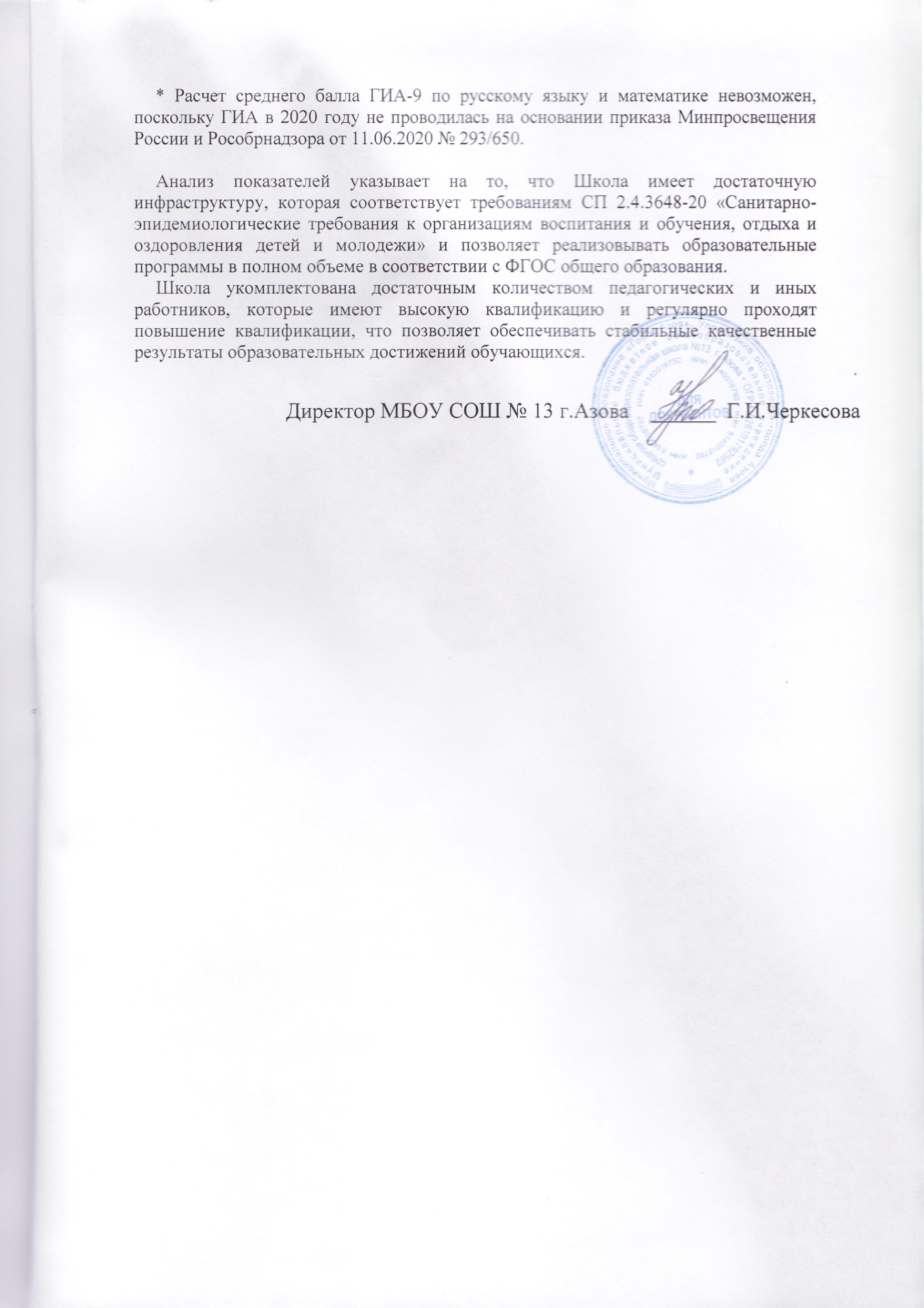 СогласованоПедагогическим советомМБОУ СОШ № 13Протокол от 26.03.2021 № 4УТВЕРЖДАЮДиректор МБОУ СОШ № 13 г.АзоваЧеркесова Г.И.Приказ от ……№Наименование образовательной организацииМуниципальное бюджетное общеобразовательное учреждение средняя  общеобразовательная школа № 13 г. Азова  РуководительЧеркесова Галина ИвановнаАдрес346740, Ростовская  область, г.Азов, пер.Осипенко, 58Телефон, факс8(86342)6-21-75Адрес электронной почтыazovsosh13@mail.ruУчредительУправление образования администрации г. АзоваДата создания1967Лицензия№ 3404 от 30.04.2013 г., серия 61Л01 № 0000635Свидетельство о государственной регистрации№2272 от 24.12.2013 гДиректорКонтролирует работу и обеспечивает эффективное взаимодействие структурных подразделений организации, утверждает штатное расписание, отчетные документы организации, осуществляет общее руководство МБОУ СОШ №13 г. АзоваУправляющий советРассматривает вопросы:− развития образовательной организации;− финансово-хозяйственной деятельности;− материально-технического обеспеченияПедагогический советОсуществляет текущее руководство образовательной деятельностью МБОУ СОШ №13 г. Азова, в том числе рассматривает вопросы:− развития образовательных услуг;− регламентации образовательных отношений;− разработки образовательных программ;− выбора учебников, учебных пособий, средств обучения и воспитания;− материально-технического обеспечения образовательного процесса;− аттестации, повышения квалификации педагогических работников;− координации деятельности методических объединенийОбщее собрание работниковРеализует право работников участвовать в управлении образовательной организацией, в том числе:− участвовать в разработке и принятии коллективного договора, Правил трудового распорядка, изменений и дополнений к ним;− принимать локальные акты, которые регламентируют деятельность образовательной организации и связаны с правами и обязанностями работников;− разрешать конфликтные ситуации между работниками и администрацией образовательной организации;− вносить предложения по корректировке плана мероприятий организации, совершенствованию ее работы и развитию материальной базыСовет школы-содействие в создании оптимальных условий для обучения и воспитания обучающихся, в том числе детей –сирот, детей–инвалидов, детей из малообеспеченных семей;-формирование предложений родительской общественности на виды образовательных услуг, в том числе дополнительных;- содействие внедрению инновационных технологий в деятельность образовательного учрежденияРодительский комитет- Содействуетобеспечению оптимальных условий для организации образовательного процесса.- Координирует деятельность классных родительских комитетов.- Проводит разъяснительную и консультативную работу среди родителей (законных представителей) обучающихся об их правах и обязанностях.- Взаимодействует с органами самоуправления МБОУ СОШ №13 г. Азова по вопросам организации и проведении общешкольных мероприятий, а также по другим вопросам, относящимся к компетенции общешкольного родительского комитетаДата проведенияНазвание мероприятия (форма проведения)УчастникиУровень мероприятияРезультативность 19.02.20Конкурс военно-  патриотической песни «Гвоздики Отечества. 100-летие Донского комсомола»Школьный коллектив «Гармония»муниципальный2 место – творческая команда школы1 место в номинации «Вокал» Механикова МарияМарт-май 2020Участие в федеральном проекте «Дорога памяти» ко Дню 75-летия Победы в ВОВ.1-11 классыФедеральный Участие15 апреля 2020Онлайн – проект «Открываем Арктику вместе»Творческая команда школыМеждународныйУчастие20 апреля 2020Конкурс рисунков «Пасхальные традиции народов Дона»6А, 7АРегиональныйДипломы участников21.04.2020Онлайн-конкурс «Школа блогеров»8АМеждународныйУчастие22.04-7.05.2020Областная онлайн акция «Парад героев Дона» 1а, 6а, 9б, 10аРегиональныйУчастие28.04-15.05.2020Дистанционные мероприятия, посвященные 75-летию Великой Победы:- акция «Бессмертный полк школы № 13 г. Азова»;-  фестиваль рисунков «Я рисую День Победы!»;-  акция «Моё мирное небо за окном»;- флешмоб «Георгиевская лента»;- Акция «Голос памяти»;-  Проект «Синий платочек»;- конкурс «Тюльпаны Победы»;- Областная заочная дистанционная гражданско-патриотическая акция «Письма с фронта»;- конкурс интерактивных работ учащихся казачьих школ «Сохраним память о казаках – героях ВОВ».1-11 классыРегиональныйФедеральныйУчастие14.05.2020Экологическая акция «Это всем легко понять – мусор надо разделять!»1-11 классыРегиональный1 место – Кваша Дана, Кваша ВалерийСертификаты участников25.05.2020Онлайн-конкурс «Пожарная безопасность – это важно!»1-11 классыМуниципальный1 место – Мосин Артем12.06.2020Дистанционные мероприятия ко Дню России:- Я гражданин России- «Окна России»- «Рисуем ко Дню России»1-11 классыМуниципальныйРегиональныйУчастие24.06.2020Онлайн акция «Я рисую мелом. 24 июня»1-6 классыРегиональныйУчастие10.09.2020Онлайн-викторина «Немного об изобразительном искусстве»8аРегиональный I место– Бурьяненко АлисаI место– Крамаренко КаринаIII место – Демиденко Анастасияс 25.09 по 20.10. 2020Муниципальный этап Всероссийского конкурса на знание государственных и региональных символов и атрибутики РФ6аВсероссийский Участие – Ким Милена17.09.2020Экологический слет «Экология без границ»Экологический отрядМуниципальныйII местоС 21.09 по 09.10.2020Муниципальный этап областного смотра готовности отрядов ЮИД, в том числе резервных отрядов образовательных организаций в режиме онлайн Основной отряд ЮИД «Клаксон»Резервный отряд ЮИД «Зеленый свет»Областной II местоС 12.10 по 17.10.2020Онлайн фестиваль- конкурс «Мир Дону моему»1-11 классыОбщешкольный 1 место: 1а, 2д, 3а, 3в, 3г, 4г, 5а, 6б, 7в, 8б, 9а, 10а2 место: 1в, 2б, 3б, 4в, 5г, 6а, 7а, 9б, 11а3 место: 1г, 2е, 3д, 4б, 5в, 6в, 7г, 9в20.10.2020Конкурс юных исследователей окружающей среды «Открытия 203039б (Добровольская Анна)Всероссийский Сертификат за участие Октябрь 2020Городская экологическая акция «Спаси дерево»1-11 классыМуниципальный4 место24.11.20Проект «ДОБРОТАйм» в рамках мероприятий регионального проекта «Социальная активность»5-11 МуниципальныйСертификаты за участие Ноябрь-декабрь 2020Городская экологическая акция «Руку другу»1-11 классыМуниципальныйБлагодарность за участие1.11 – 4.11.2020Онлайн акция «Мы вместе» ко Дню народного Единства1-11 классыРегиональныйУчастие30.11.2020Поэтический флешмоб «Любимой маме посвящается»1-9 классыШкольныйУчастие15.12.20Конкурс детского и юношеского творчества «Вспомним вместе»5а (Шиголина Ольга)РегиональныйСертификат за участие 19.12.20Конкурс «Фейерверк новогодних игрушек»4дМеждународный Сертификаты за участие12.01.21Новогодние онлайн-акции1-11 Всероссийский Участие Дата проведенияНазвание мероприятия (форма проведения)УчастникиУровень мероприятияРезультативность Февраль 2020Соревнования по баскетболу. Кубок, посвящённый освобождению г.Азова от немецко-фашистских захватчиковКоманда юношей 7-8 класса; команда девушек 7-8 классаМуниципальный3 место (девушки)4 место (юноши)Февраль 2020Соревнования по мини-футболу на Кубок Совета Отцов г.АзоваКоманда школыМуниципальный4 местоФевраль 2020Лично-командное первенство г.Азова по стрельбе из пневматического оружия.Команда школыМуниципальный3-е общекомандное местоШкольный кружокМероприятие /форма проведенияУровень мероприятияРезультатхореографический кружок «Карусель»Концерт «Во славу Отечества!», посвящённый 23 февраля  и 75-летию Победы в ВОВ. Февраль 2020ГородскойБлагодарственной письмо ДДТ г.Азовахореографический кружок «Карусель»Концерт для детей с ОВЗ в Доме Семьи г.Азова, февраль 2020ГородскойБлагодарственное письмо администрации ГБУСОН РО «ЦСПД г.Азова»хореографический кружок «Карусель»Хореографический Инстаграм-фестиваль «Наследники Победы (онлайн), май 2020ГородскойДиплом участникахореографический кружок «Карусель»Конкурс «Рождественские фантазии и чудеса» / февраль 2020ВсероссийскийДиплом 1 степенихореографический кружок «Карусель»Конкурс «День Великой Победы» / онлайн, апрель 2020МеждународныйДиплом 1 степенихореографический кружок «Карусель»Конкурс «Древо талантов» / онлайн, апрель 2020МеждународныйДиплом Победителя 1 степенихореографический кружок «Карусель»Фестиваль конкурс сценического искусства «Карнавал Звезд» / октябрь 2020ВсероссийскийДиплом лауреата 3 степениСпортивная секция волейболаСоревнования по волейболу среди учащихся общеобразовательных учреждений, в зачет ПСИ и Спартакиады школьников Ростовской областиМуниципальный2-е командное местоВолонтерский отряд «Паруса Надежды»«Волонтёры Победы!», конкурс «Я люблю свой город!» (май 2020)МуниципальныйУчастиеВолонтерский отряд «Паруса Надежды»Конкурс «Я люблю свой город!» (июнь 2020)МуниципальныйПризёр№ п/пПараметры статистики2017/18 
учебный год2018/19 
учебный год2019/20 
учебный годНа конец 
2020 года1Количество детей, обучавшихся на конец учебного года, в том числе:9611047110711551– начальная школа5225525895831– основная школа3904374585151– средняя школа495860572Количество учеников, оставленных на повторное обучение:2– начальная школа––––2– основная школа122- 2– средняя школа––––3Не получили аттестата:3– об основном общем образовании12--3– среднем общем образовании––––4Окончили школу с аттестатом особого образца:4– в основной школе446–4– средней школе314–КлассыВсего обучающихсяИз них успеваютИз них успеваютОкончили годОкончили годОкончили годОкончили годНе успеваютНе успеваютНе успеваютНе успеваютПереведены условно/оставлены на повторный курсПереведены условно/оставлены на повторный курсКлассыВсего обучающихсяКолво%С отметками «4» и «5»%С отметкой «5»%ВсегоВсегоИз них н/аИз них н/аПереведены условно/оставлены на повторный курсПереведены условно/оставлены на повторный курсКлассыВсего обучающихсяКолво%С отметками «4» и «5»%С отметкой «5»%Колво%Колво%Колво%2-е14614610011478,13926,60000003-е13413410010477,65238,40000004-е1381381008662,21913,8000000Итого58958910030472,611026,3000000КлассыВсего обучающихсяИз них успеваютИз них успеваютОкончили годОкончили годОкончили годОкончили годНе успеваютНе успеваютНе успеваютНе успеваютПереведены условно/оставлены на повторный курсПереведены условно/оставлены на повторный курсКлассыВсего обучающихсяКол-во%С отметками «4» и «5»%С отметкой «5»%ВсегоВсегоИз них н/аИз них н/аКлассыВсего обучающихсяКол-во%С отметками «4» и «5»%С отметкой «5»%Кол-во%Кол-во%Кол-во%5-е1081081005247,81715,40000006-é1071071004138,31211,30000007-é929097,93538,277,622,10022,18-é88881004044,966,70000009-é63631001625,511,7000000Итого45845699,518438,9438,522,10022,1КлассыВсего обучающихсяИз них успеваютИз них успеваютОкончили годОкончили годОкончили годОкончили годНе успеваютНе успеваютНе успеваютНе успеваютПереведены условноПереведены условноСменили форму обученияСменили форму обученияКлассыВсего обучающихсяКолво%С отметками «4» и «5»%С отметкой «5»%ВсегоВсегоИз них н/аИз них н/аПереведены условноПереведены условноСменили форму обученияСменили форму обученияКлассыВсего обучающихсяКолво%С отметками «4» и «5»%С отметкой «5»%Колво%Колво%Колво%Колво%10-й32321001856,339,40000000011-й28281001450414,300000000Итого60601003253,1711,8000000009 класс11 классОбщее количество выпускников6328Количество обучающихся на семейном образовании00Количество обучающихся с ОВЗ11Количество обучающихся, получивших «зачёт» за итоговое собеседование/ сочинение6228Количество обучающихся не допущенных к ГИА00Количество обучающихся, получивших Аттестат6228Количество обучающихся, получивших свидетельство об обучении10Количество обучающихся, проходивших процедуру ГИА025ПредметСдавали всего человекСколько обучающихся получили 100 балловСколько обучающихся получили 80 и более балловСредний баллРусский язык25-8 (32%)71Математика (профиль)11--56Физика5--43Химия4--34Информатика3--61Биология5--46История7--58Иностранный язык (английский)2-1 (50%)83Обществознание13-3 (23%)61Литература4-2 (50%)68Год выпускаОсновная школаОсновная школаОсновная школаОсновная школаСредняя школаСредняя школаСредняя школаСредняя школаСредняя школаГод выпускаВсегоПерешли в 10-й класс ШколыПерешли в 10-й класс другой ООПоступили в профессиональную ООВсегоПоступили в вузПоступили в профессиональную ООУстроились на работуПошли на срочную службу по призыву201867293331812212201969322342823500202063232332820511ПоказательПоказательПоказательКоличество человек%Всего педагогических работников (количество человек)Всего педагогических работников (количество человек)Всего педагогических работников (количество человек)5757Укомплектованность штата педагогических работников (%)Укомплектованность штата педагогических работников (%)Укомплектованность штата педагогических работников (%)96,6%96,6%Из них внешних совместителейИз них внешних совместителейИз них внешних совместителей00%Наличие вакансий (указать должности)Наличие вакансий (указать должности)Наличие вакансий (указать должности)11МатематикаРусский языкОбразовательный уровеньпедагогических работниковс высшим образованиемс высшим образованием5495,0%Образовательный уровеньпедагогических работниковсо средним специальным образованиемсо средним специальным образованием35,0 %Образовательный уровеньпедагогических работниковсо средним общим образованиемсо средним общим образованием--Прошли курсы повышения квалификации за последние 3 годаПрошли курсы повышения квалификации за последние 3 годаПрошли курсы повышения квалификации за последние 3 года57100%Имеют квалификационную категориюИмеют квалификационную категориюВсего4273,6%Имеют квалификационную категориюИмеют квалификационную категориюВысшую2252,3%Имеют квалификационную категориюИмеют квалификационную категориюПервую1740,4%Имеют квалификационную категориюИмеют квалификационную категориюСоответствие37,3%Состав педагогического коллектива по должностямСостав педагогического коллектива по должностям	Учитель 5392,9%Состав педагогического коллектива по должностямСостав педагогического коллектива по должностямСоциальный педагог11,7%Состав педагогического коллектива по должностямСостав педагогического коллектива по должностямПедагог-психолог11,7%Состав педагогического коллектива по должностямСостав педагогического коллектива по должностямМетодист--Состав педагогического коллектива по должностямСостав педагогического коллектива по должностямПедагог дополнительного образования23,7%Имеют государственные и ведомственные награды, почетные званияИмеют государственные и ведомственные награды, почетные званияИмеют государственные и ведомственные награды, почетные звания1119,2%Наименование показателей2019-20202018-20192018-20192018-20192018-20192017-2018Количество педагогических работников575656565655ОбразованиеОбразованиеОбразованиеОбразованиеОбразованиеОбразованиеОбразованиевысшее545151515050незаконченное высшее1---11среднее специальное255544среднее----КатегорияКатегорияКатегорияКатегорияКатегорияКатегорияКатегориявысшую222121191919первую171616161616соответствие занимаемой должности/ вторую344666без категории1599999Награждены почетной грамотой    Минобразования России121111111111Медаль «Почетный работник общего образования»111111Награждены почетной грамотой Минобразования Ростовской области131212101010Благодарность мэра города242121191919Благодарность УО322929282828Возрастной составВозрастной составВозрастной составВозрастной составВозрастной составВозрастной составВозрастной составДо 25 лет43344425- 35 лет121111101010Старше 35 лет414242414141Из них пенсионного возраста111212111111Стаж работыСтаж работыСтаж работыСтаж работыДо 5 лет11997775 -10 лет65566610-20 лет7101099920 и более лет333232333333Курсовая подготовкаКурсовая подготовкаКурсовая подготовкаКурсовая подготовкаКурсовая подготовкаКурсовая подготовкаКурсовая подготовкаПедагогические работники, своевременно  прошедшие курсы повышения квалификации за последние 3 года544844444444Педагогические работники,   прошедшие курсы повышения квалификации по ФГОС544842424242№Вид литературыКоличество единиц в фондеСколько экземпляров выдавалось за год1Учебная18918166012Педагогическая4801003Художественная378561674Справочная4201695Языковедение, литературоведение280226Естественно-научная400287Техническая150178Общественно-политическая10020N п/пОбъекты материально-технической базыИмеетсяПроцент оснащенности1.Кабинеты начальных классовПроекторы, экраны, уч-наглядные пособия90%2.Кабинеты иностранного языкаЛингафонный кабинет100%3.Кабинет физикиЦифровая лаборатория, проектор, экраны, уч –наглядные пособия40%4.Кабинет химииЦифровая лаборатория, оборудование для кабинета химии100%5.Кабинеты математикиПроекторы, экраны, уч –наглядные пособия100%6.Кабинеты русского языкаПроекторы, экраны, уч –наглядные пособия100%7Кабинет ОБЖПроектор, экран, уч –наглядные пособия100%ПоказателиЕдиница измеренияКоличествоОбразовательная деятельностьОбразовательная деятельностьОбразовательная деятельностьОбщая численность учащихсяЧеловек1155Численность учащихся по образовательной программе начального общего образованияЧеловек583Численность учащихся по образовательной программе основного общего образованияЧеловек515Численность учащихся по образовательной программе среднего общего образованияЧеловек57Численность (удельный вес) учащихся, успевающих на «4» и «5» по результатам промежуточной аттестации, от общей численности обучающихсяЧеловек (процент)486 (42%)Средний балл ГИА выпускников 9-го класса по русскому языкуБалл-*Средний балл ГИА выпускников 9-го класса по математикеБалл-*Средний балл ЕГЭ выпускников 11-го класса по русскому языкуБалл71 Средний балл ЕГЭ выпускников 11-го класса по математикеБалл56Численность (удельный вес) выпускников 
11-го класса, которые получили результаты ниже установленного минимального количества баллов ЕГЭ по русскому языку, от общей численности выпускников 11-го классаЧеловек (процент)0Численность (удельный вес) выпускников 
11-го класса, которые получили результаты ниже установленного минимального количества баллов ЕГЭ по математике, от общей численности выпускников 11-го классаЧеловек (процент)0Численность (удельный вес) выпускников 
9-го класса, которые не получили аттестаты, от общей численности выпускников 9-го классаЧеловек (процент)0Численность (удельный вес) выпускников 11-го класса, которые не получили аттестаты, от общей численности выпускников 11-го классаЧеловек (процент)0Численность (удельный вес) выпускников 9-го класса, которые получили аттестаты с отличием, от общей численности выпускников 9-го классаЧеловек (процент)2 (3%)Численность (удельный вес) выпускников 11-го класса, которые получили аттестаты с отличием, от общей численности выпускников 11-го классаЧеловек (процент)4 (14%)Численность (удельный вес) учащихся, которые принимали участие в олимпиадах, смотрах, конкурсах, от общей численности обучающихсяЧеловек (процент)475 чел./49 %Численность (удельный вес) учащихся – победителей и призеров олимпиад, смотров, конкурсов от общей численности обучающихся, в том числе:Человек (процент)138 чел. / 16%– регионального уровня21 человек / 3%– федерального уровня3 человек  / 0,3%– международного уровня18 чел./ 2,6 %Численность (удельный вес) учащихся по программам с углубленным изучением отдельных учебных предметов от общей численности обучающихсяЧеловек (процент)0 человек/ 0%Численность (удельный вес) учащихся по программам профильного обучения от общей численности обучающихсяЧеловек (процент)0 человек/ 0%Численность (удельный вес) учащихся по программам с применением дистанционных образовательных технологий, электронного обучения от общей численности обучающихсяЧеловек (процент)1107 / 100%Численность (удельный вес) учащихся в рамках сетевой формы реализации образовательных программ от общей численности обучающихсяЧеловек (процент)0 человек/ 0%Общая численность педработников, в том числе количество педработников:Человек– с высшим образованиемЧеловек54 / 95%– высшим педагогическим образованиемЧеловек54 / 95%– средним профессиональным образованиемЧеловек3 / 5%– средним профессиональным педагогическим образованиемЧеловек3 / 5%Численность (удельный вес) педработников с квалификационной категорией от общей численности таких работников, в том числе:Человек (процент)– с высшейЧеловек (процент)22 / 52,3%– первойЧеловек (процент)17 / 40,4 %Численность (удельный вес) педработников от общей численности таких работников с педагогическим стажем:Человек (процент)– до 5 летЧеловек (процент)9 / 15,7%– больше 30 летЧеловек (процент)15 / 26,3 %Численность (удельный вес) педработников от общей численности таких работников в возрасте:Человек (процент)– до 30 летЧеловек (процент)10 / 17,5%– от 55 летЧеловек (процент)12 / 21%Численность (удельный вес) педагогических и административно-хозяйственных работников, которые за последние 5 лет прошли повышение квалификации или профессиональную переподготовку, от общей численности таких работниковЧеловек (процент)20 чел. / 25,3%Численность (удельный вес) педагогических и административно-хозяйственных работников, которые прошли повышение квалификации по применению в образовательном процессе ФГОС, от общей численности таких работниковЧеловек (процент)4 чел. / 5%ИнфраструктураИнфраструктураИнфраструктураКоличество компьютеров в расчете на одного учащегосяЕдиниц0,08Количество экземпляров учебной и учебно-методической литературы от общего количества единиц библиотечного фонда в расчете на одного учащегосяЕдиниц13Наличие в школе системы электронного документооборотаДа/нетНет Наличие в школе читального зала библиотеки, в том числе наличие в ней:Да/нетДа– рабочих мест для работы на компьютере или ноутбукеДа/нетДа– медиатекиДа/нетДа– средств сканирования и распознавания текстаДа/нетНет– выхода в интернет с библиотечных компьютеровДа/нетДа– системы контроля распечатки материаловДа/нетНетЧисленность (удельный вес) обучающихся, которые могут пользоваться широкополосным интернетом не менее 2 Мб/с, от общей численности обучающихсяЧеловек (процент)581 / 50,3%Общая площадь помещений для образовательного процесса в расчете на одного обучающегосяКв. м2,4